I) TRẮC NGHIỆM KHÁCH QUAN: (7đ) Mỗi câu trả lời đúng được 0,25đChọn đáp án đúng nhất và tô vào phiếu làm bàiCâu 1. Đảm bảo khoảng cách và mật độ giữa các cây trồng là công việcCâu 2. Lên luống có tác dụngCâu 3. Phương pháp nhổ không áp dụng với cây trồng nào sau đây?Câu 4. Loại sản phẩm trồng trọt nào sau đây thường được thu hoạch bằng phương pháp cắt?Câu 5. Thu hoạch sản phẩm trồng trọt vào thời điểm nào sau đây là đúng nhất?   A. Thu hoạch khi con người có nhu cầu sử dụng.   B. Thu hoạch càng sớm càng tốt.   C. Thu hoạch đúng thời điểm.   D. Thu hoạch càng muộn càng tốt.Câu 6. Dặm cây nhằm mục    A. loại bỏ các cây trồng bị sâu, bệnh.   B. đảm bảo mật độ cây trồng trên đồng ruộng.   C. giúp cây trồng sinh trưởng, phát triển tốt.   D. nâng cao chất lượng nông sản.Câu 7. Mục đích chính của trồng cây công nghiệp làCâu 8. Công việc nào dưới đây được thực hiện trước khi bón phân lót?Câu 9. Một trong những nguyên tắc phòng trừ sâu bệnh là   A. ưu tiên sử dụng thuốc bảo vệ thực vật hóa học.   B. phòng là chính.   C. phun thuốc với nồng độ cao hơn hướng dẫn sử dụng.   D. phun thuốc với nồng độ thấp hơn hướng dẫn sử dụng.Câu 10. Trong các quy trình dưới đây, đâu là thứ tự đúng khi làm đất trồng cây?   A. Bừa hoặc đập nhỏ đất → Cày đất → Lên luống.   B. Cày đất → Lên luống → Bừa hoặc đập nhỏ đất.   C. Lên luống → Cày đất → Bừa hoặc đập nhỏ đất.   D. Cày đất → Bừa hoặc đập nhỏ đất → Lên luống.Câu 11. Khi cây bị ngập úng, bộ phận nào của cây sẽ bị ảnh hướng nhiều nhất?Câu 12. Lạc (đậu phông), sắn (khoai mì) thường thu hoạch bằng phương phápCâu 13. Lúa, ngô, khoai, sắn thuộc nhóm câyCâu 14. Quan sát hình ảnh sau và cho biết đây là phương thức trồng trọt nào?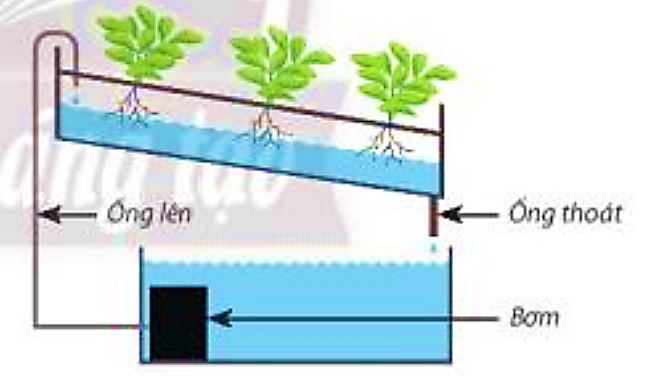 Câu 15. Trong phòng trừ sâu, bệnh hại cây trồng bằng biện pháp hoá học, yêu cầu “Đảm bảo thời gian cách li đúng quy định” nghĩa là   A. đảm bảo thời gian từ khi trồng đến khi phun thuốc.   B. đảm bảo thời gian cách li người phun thuốc với những người khác trong gia đình.   C. đảm bảo thời gian từ khi phun thuốc đến khi thu hoạch.   D. đảm bảo thời gian giữa hai lần phun thuốc.Câu 16. Cách bón phân nào sau đây không được dùng để bón phân lót cho cây trồng?   A. Bón phân theo hố trồng cây.   B. Bón phân theo hàng.   C. Rắc đều phân lên mặt ruộng.   D. Pha loãng với nước rồi tưới vào gốc cây.Câu 17. Thu hoạch sản phẩm trồng trọt đúng thời điểm, đúng phương pháp nhằm mục đích   A. đảm bảo sự tổn thất nhỏ nhất và chất lượng sản phẩm thu được tốt nhất.   B. giúp cây trồng sinh trưởng, phát triển tốt và cho năng suất cao.   C. giúp cây trồng sinh trưởng, phát triển tốt và nâng cao chất lượng sản phẩm thu được.   D. nâng cao khả năng chống chịu sâu, bệnh hại của cây trồngCâu 18. Ứng dụng nào dưới đây không phải áp dụng trồng trọt công nghệ cao?Câu 19. Nên tưới nước cho cây trồng vào thời gian nào trong ngày?   A. Buổi sáng sớm hoặc buổi trưa.		B. Buổi sáng sớm hoặc chiều muộn.   C. Vào bất kì thời gian nào trong ngày.	D. Buổi trưa hoặc buổi chiều muộn.Câu 20. Bạn Huy rất yêu thích công việc chăm sóc cây trồng. Huy mơ ước sau này sẽ nghiên cứu tạo ra các hệ thống trồng cây giúp cho cây trồng sinh trưởng, phát triển tốt. Theo em, bạn Huy phù hợp với ngành nghề nào sau đây?Câu 21. Loại cây trồng nào sau đây thường được trồng trong nhà có mái che?Câu 22. Một trong những nhiệm vụ của kĩ sư chọn giống cây trồng là   A. nghiên cứu tạo ra các loại giống cây trồng mới.   B. nghiên cứu tạo ra các loại giống vật nuôi mới.   C. nghiên cứu tạo ra các loại phân bón mới.   D. nghiên cứu tạo ra các loại thuốc trừ sâu mới.Câu 23. Trồng trọt có vai trò nào sau đây?   A. Cung cấp nguyên liệu cho sản xuất muối ăn.   B. Cung cấp trứng, sữa cho con người.   C. Cung cấp lương thực cho con người.   D. Cung cấp thịt cho xuất khẩu.Câu 24. Loại cây trồng nào sau đây thuộc nhóm hoa, cây cảnh?Câu 25. Chăm sóc kịp thời, bón phân hợp lí cho cây trồng có tác dụng gì sau đây?   A. Tăng sức chống chịu sâu, bệnh hại của cây trồng.   B. Tránh thời kì sâu, bệnh hại phát triển mạnh.   C. Xua đuổi sâu, bệnh hại cây trồng.   D. Tiêu diệt sâu, bệnh hại cây trồng.Câu 26. Một trong những mục đích của việc cày đất là   A. làm tăng độ dày lớp đất trồng.   B. bổ sung chất dinh dưỡng cho cây trồng.   C. thuận lợi cho việc chăm sóc.   D. san phẳng mặt ruộng.Câu 27. Hình thức gieo hạt thường được áp dụng đối với nhóm cây trồng nào sau đây?Câu 28. Đặc điểm đầu tiên của trồng trọt công nghệ cao là gì?   A. Ưu tiên sử dụng giống cây trồng cho năng suất cao, chất lượng tốt, thời gian sinh trưởng ngắn.   B. Thay thế đất trồng bằng giá thể hoặc dung dịch dinh dưỡng.   C. Lao động có trình độ cao.   D. Ứng dụng thiết bị, công nghệ hiện đại.II) TỰ LUẬN: (3đ) Câu 1 (2đ). Em hãy nêu ưu và nhược điểm của trồng trọt trong nhà có mái che và trồng trọt ngoài tự nhiên?Câu 2 (1đ): Nhà bạn Lan có trồng một số loại cây trồng: Nhãn, xoài, su hào, cà rốt. ... Em hãy vận dụng kiến thức đã học giúp bạn Lan đề ra biện pháp phù hợp để thu hoạch và bảo quản các loại cây trồng trên.UBND QUẬN LONG BIÊN
THCS THẠCH BÀN

ĐỀ KIỂM TRA GIỮA HỌC KÌ I
MÔN: CÔNG NGHỆ - KHỐI 7
Thời gian làm bài: 45 phútMã đề 712 A. phòng trừ sâu bệnh. B. tưới, tiêu nước. C. tỉa, dặm cây. D. làm cỏ, vun xới. A. thuận lợi cho việc chăm sóc. B. san phẳng mặt ruộng. C. chôn vùi cỏ dại. D. làm cho đất tơi xốp. A. Nhãn. B. Su hào. C. Lạc. D. Sắn. A. Hoa, cải bắp, lúa. B. Ngô, su hào, hạt điều. C. Cà rốt, xoài, cam. D. Mít, ổi, khoai lang. A. làm thức ăn cho gia súc. B. làm nguyên liệu để xuất khẩu. C. làm thức ăn cho con người. D. bảo vệ rừng đầu nguồn. A. Tưới nước. B. Cày đất. C. Trồng cây. D. Gieo hạt. A. Hoa và quả. B. Rễ cây. C. Thân cây. D. Lá cây. A. tuốt. B. cắt. C. nhổ. D. chặt.A. lương thực. B. dược liệu. C. công nghiệp. D. ăn quả. A. Khí canh. B. Thủy canh. C. Luân canh. D. Độc canh. A. Phun thuốc bằng thiết bị bay. B. Hệ thống tưới tiêu tự động. C. Bẫy sâu bằng đèn. D. Trồng thủy canh. A. Kĩ sư chọn giống cây trồng. B. Kĩ sư chăn nuôi. C. Kĩ sư trồng trọt. D. Kĩ sư bảo vệ thực vật.A. Cây bưởi. B. Cây ngô. C. Cây lúa. D. Cây lan Hồ điệp. A. Cây hoa hồng. B. Mùng tơi. C. Cây điều. D. Cây lạc (đậu phụng). A. Cây lấy gỗ. B. Cây ăn quả. C. Cây lương thực (lúa, ngô). D. Cây công nghiệp.